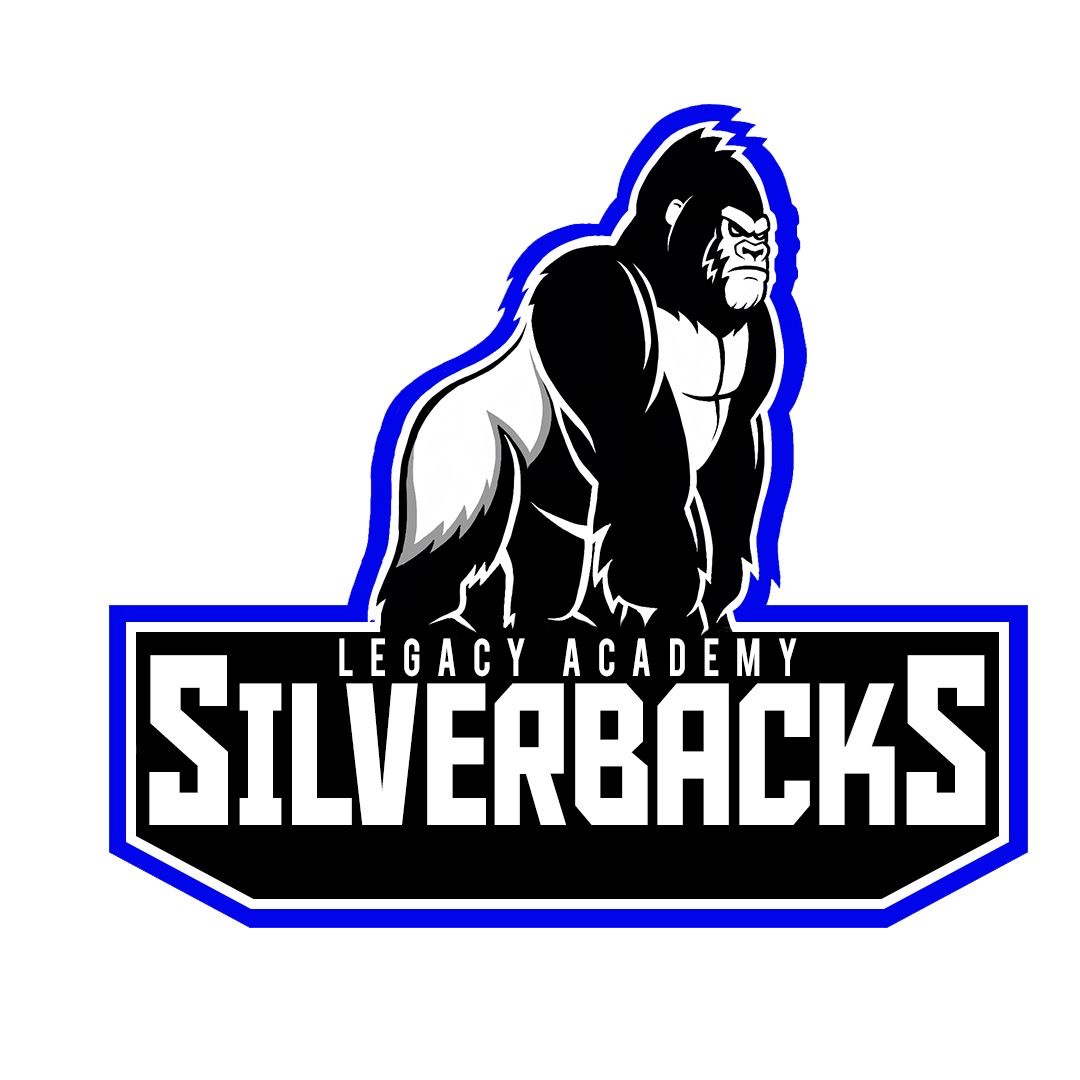 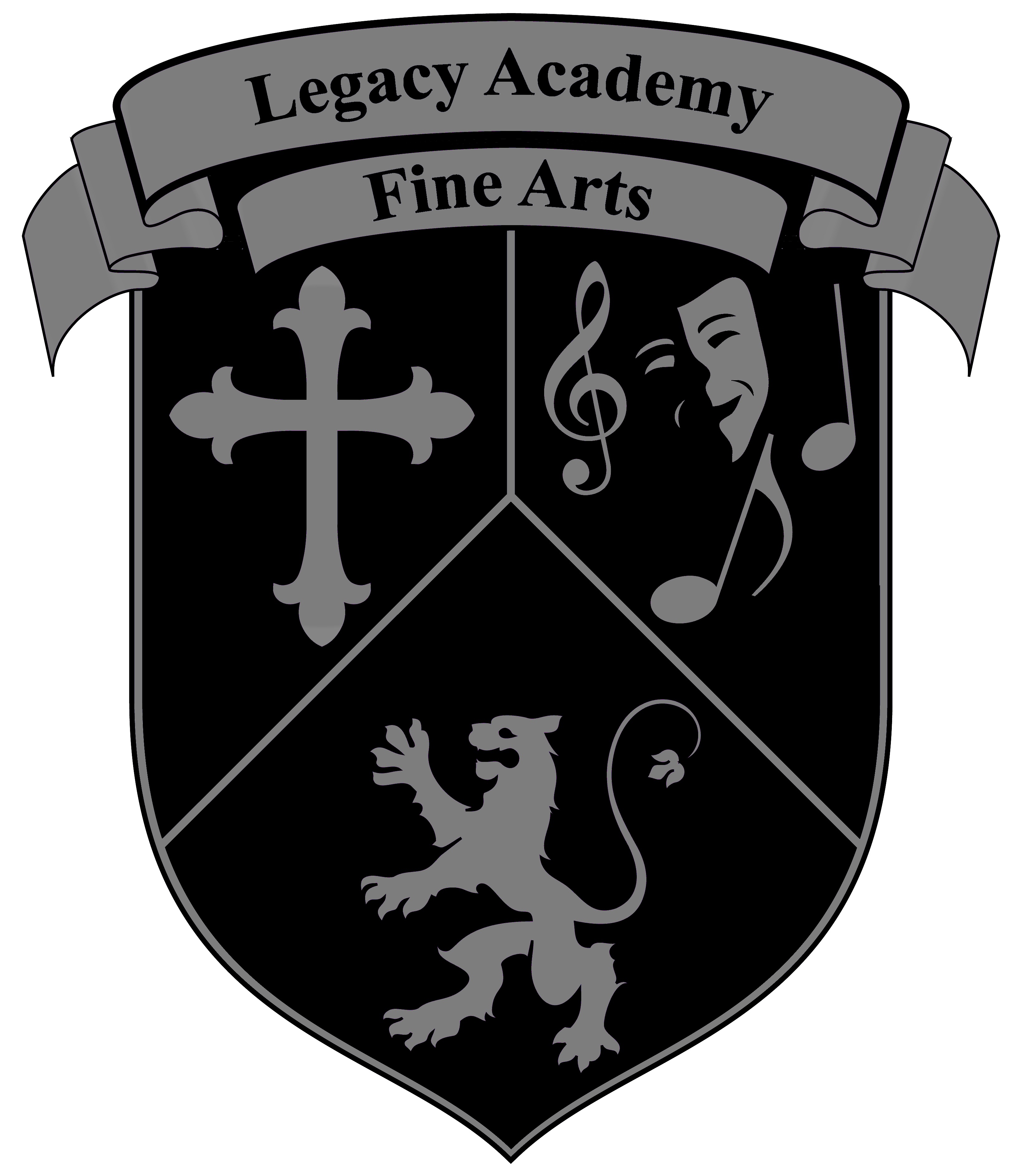            2021-2022 Class Schedule           2021-2022 Class Schedule           2021-2022 Class Schedule           2021-2022 Class Schedule           2021-2022 Class Schedule           2021-2022 Class ScheduleGuitar, Violin & Piano: Mr. Pacheco (Music Room)Guitar, Violin & Piano: Mr. Pacheco (Music Room)Guitar, Violin & Piano: Mr. Pacheco (Music Room)Guitar, Violin & Piano: Mr. Pacheco (Music Room)Guitar, Violin & Piano: Mr. Pacheco (Music Room)Guitar, Violin & Piano: Mr. Pacheco (Music Room)Monday TuesdayWednesdayThursdayThursdayFriday7:00-7:50 Intermediate/Adv.Piano N. Campus7:00-7:507:00-7:50 Intermediate/Adv.Piano North Campus7:00-7:50 Intermediate/Adv.Piano North Campus7:00-7:503:00-4:00Beginning Violin Central Campus3:05-5:00Intermediate Violin/Orchestra North Campus3:00-4:00Beginning Violin Central Campus3:05-5:00Intermediate Guitar North Campus3:05-5:00Intermediate Guitar North Campus1:00-3:00Beginning PianoNorth Campus3:30-5:30Beginning PianoCentral Campus4:00-5:00Inter. Guitar Central Campus3:05-5:00Intermediate Violin/Orchestra North Campus4:00-5:00Beginning Guitar Central Campus3:05-5:00Intermediate Guitar North Campus3:05-5:00Intermediate Guitar North Campus1:00-3:00Beginning PianoNorth Campus3:30-5:30Beginning PianoCentral CampusDance: Ms. FelixDance: Ms. FelixDance: Ms. FelixDance: Ms. FelixDance: Ms. FelixDance: Ms. Felix3:35-5:35Elementary DanceCentral Campus Room: TBA3:15-5:15 Int./Adv. DanceNorth Campus Room: TBA3:15-5:15 Int./Adv. DanceNorth Campus Room: TBAArt: Ms. GonzalesArt: Ms. GonzalesArt: Ms. GonzalesArt: Ms. GonzalesArt: Ms. GonzalesArt: Ms. Gonzales3:15-5:15Beginning Art Drawing/Painting North Campus Art Room3:15-5:15 Intermediate Art Drawing/PaintingNorth Campus Art Room3:30-5:30Elementary Art Drawing/PaintingCentral Campus Art RoomPercussion/Drumline: To Be Announced Percussion/Drumline: To Be Announced Percussion/Drumline: To Be Announced Percussion/Drumline: To Be Announced Percussion/Drumline: To Be Announced Percussion/Drumline: To Be Announced 3:10-5:10Advanced Drums& Drum LineNorth Campus Drum Room3:15-5:15Advanced Drums& Drum LineCentral Campus Drum RoomChoir/Voice: Pastor Kraig Shorter/Mr. BattkeChoir/Voice: Pastor Kraig Shorter/Mr. BattkeChoir/Voice: Pastor Kraig Shorter/Mr. BattkeChoir/Voice: Pastor Kraig Shorter/Mr. BattkeChoir/Voice: Pastor Kraig Shorter/Mr. BattkeChoir/Voice: Pastor Kraig Shorter/Mr. Battke3:15-4:15Mr. BattkeElementary Choir 4:15-5:15Mr. BattkeBeginning Guitar Central Campus Music RoomTuesday&Wednesday3:15-4:15Mr. ShorterInter. ChoirNorth Campus Choir Room3:15-4:15Mr. BattkeElementary Choir 4:15-5:15Mr. BattkeBeginning Guitar Central Campus Music Room